 АДМИНИСТРАЦИЯ СНЕГИРЕВСКОГО СЕЛЬСКОГО ПОСЕЛЕНИЯШУМЯЧСКОГО РАЙОНА СМОЛЕНСКОЙ ОБЛАСТИПОСТАНОВЛЕНИЕ                                  от «05» марта 2024 года                                                                                                     № 15ПО        На основании Протеста прокурора Шумячского района от 29.02.2024 года                                     № 02-36-2024/Прдп78-24-20660023 на Положение о   порядке   выплаты пенсии   за выслугу лет, лицам, замещавшим муниципальные  должности, должности  муниципальной   службы (муниципальные   должности       муниципальной службы)   в   Администрации Снегиревского сельского поселения Шумячского района Смоленской области (утв. постановлением Администрации Снегиревского сельского поселения Шумячского района Смоленской области № 27 от 16.03.2017г.), руководствуясь Уставом Снегиревского сельского поселения Шумячского  района Смоленской области,      Администрация Снегиревского сельского поселения Шумячского района Смоленской областиПОСТАНОВЛЯЕТ:      1. Внести в Положение о   порядке   выплаты пенсии   за выслугу лет, лицам, замещавшим муниципальные  должности, должности  муниципальной   службы (муниципальные   должности муниципальной службы)   в   Администрации Снегиревского сельского поселения Шумячского района Смоленской области (утв. постановлением Администрации Снегиревского сельского поселения Шумячского района Смоленской области № 27 от 16.03.2017г.,   следующие изменения:Слова по тексту копия трудовой книжки заменить на копию трудовой книжки установленного образца (за периоды до 1 января 2020 года).2. Контроль за исполнением настоящего постановления оставляю за собой.Глава муниципального образованияСнегиревского сельского поселенияШумячского района Смоленской области                                                  В.А.ТимофеевО внесении изменений в  Положение  о  порядке выплаты      пенсии   за    выслугу     лет    лицам, замещавшим       муниципальные       должности, должности           муниципальной             службы (муниципальные     должности   муниципальной             службы)    в    Администрации      Снегиревского сельского  поселения       Шумячского      района Смоленской области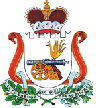 